Hello Riego Creek Families,We know this “Back to School Night” is different than most.  We wanted to give you more details about how to log on to see your child’s teacher’s video.First, it does not matter if you log in as a student or a parent.  You should have received an email from the school site with your child’s unique Otus ID for the family account, and a separate email with the student ID number for them to log in.  Please see the guides below for more information.Create a Family Account/Spanish Family Account GuideStudent Log In- Clever and OtusThe message will be placed in your child’s Classboard inside the Otus platform.  The message will be available at any time, and you do not have to watch it right at 4 pm.  Exploring Bookshelf or Classroom, Parent and Student View Thank you again for all your support.  Students should log into their Clever and Otus account (not the parent account) on Monday morning as a reminder. Monday Student Login Directions We look forward to working with your child at 8:10 am on Monday!Respectfully, Mr. Manny VillalpandoRiego Creek Elementary - Principal 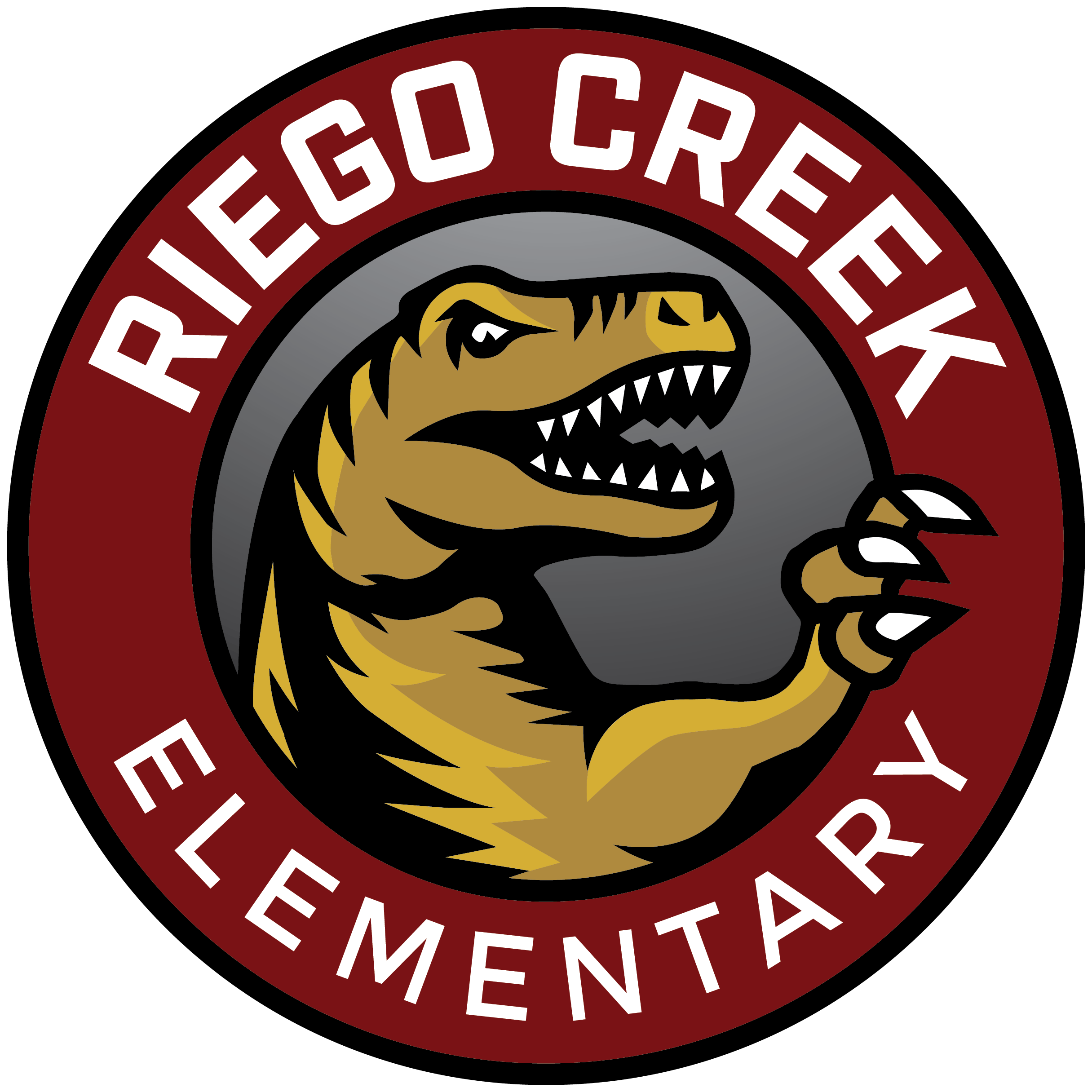 RAPTOR NEWS Mr. VillalpandoAugust th, 2020